海南省政府采购文件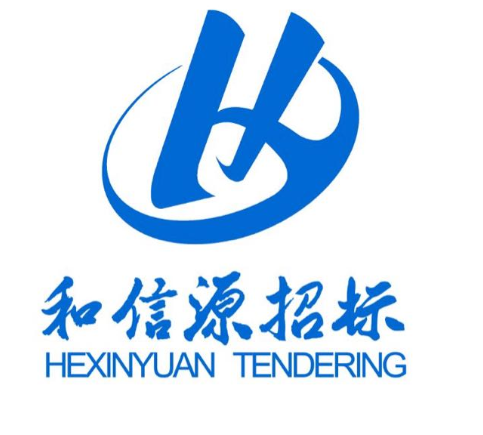                 采购方式：公开招标                项目编号：HXY2018-368                项目名称：采购环保智能厕所                采购单位：陵水黎族自治县新村镇人民政府海南和信源招标代理有限公司编制2018年11月目      录第一部分  投标邀请函	1第二部分  投标人须知	3      （一）总则	3      （二）招标文件	4      （三）投标文件编制和数量	5      （四）投标文件的递交	8      （五）开标	8      （六）评标	9      （七）定标	14      （八）合同	15第三部分  合同条款及格式	16 第四部分  投标文件内容及格式	21第五部分  用户需求书	30第一部分  投标邀请函海南和信源招标代理有限公司（以下简称“招标代理机构”） 受陵水黎族自治县新村镇人民政府（以下简称“采购人”）委托，对采购环保智能厕所项目所需的货物及服务进行公开招标，现邀请国内合格的供应商或制造商参加密封投标。有关事项如下：一、项目编号：HXY2018-368二、招标项目的名称、预算、用途、数量及简要技术要求或招标性质：1、项目名称：采购环保智能厕所2、项目预算：￥315.7万元（超出采购预算金额的投标按无效投标处理）3、用途：工作需要4、数量：11台5、简要技术要求或招标性质：详见《用户需求书》三、投标人资格要求：（投标人必须具备以下条件并提交相关证明资料） 1、在中华人民共和国注册，具有独立承担民事责任能力的法人。（需提供营业执照副本)；2、有依法缴纳税收和社会保障资金的良好记录（需提供2018年任意1个月的税收、社保记录凭证并加盖公章）；3、参加政府采购活动前三年内，在经营活动中没有重大违法记录（需提供投标人书面声明）；4、购买本项目招标文件并按时提交投标保证金；5、本项目不接受联合体投标。四、招标文件的获取：1、发售标书时间：2018年11月23日上午08:00至2018年11月30日17:00（北京时间）；2、标书获取网址：http://zw.hainan.gov.cn/htms/login!register.do；3、标书售价：人民币￥300.00元/份（开标现场缴纳,未缴纳标书费用的企业不得参加本次投标），投标保证金为人民币￥40000.00元（提交保证金时须注明项目编号或项目名称）。4、投标人提问截止时间：2018年12月3日17:30（北京时间）；五、投标截止时间、开标时间及地点：1、投标文件递交时间：2018年12月14日09:15至09:30（北京时间），逾期或不符合规定的投标文件恕不接收；2、开标时间：报名成功后于系统的项目信息中查看；3、开标地点：海南省公共资源交易服务中心二楼205室；4、投标人务必在开标前将PDF格式或WORD格式的投标文件上传到网址http://zw.hainan.gov.cn/htms/login!register.do，并在开标时提交电子版、纸质版投标文件；    5、投标保证金到账截止时间：2018年12月14日09:30（北京时间），投标保证金的支付形式：网上支付，支付网址为：http://zw.hainan.gov.cn/htms/login!register.do6、公告发布媒介：中国政府采购网、中国海南政府采购网、海南省人民政府政务服务中心网站。六、联系方式采购人：陵水黎族自治县新村镇人民政府地 址：陵水黎族自治县新村镇人民政府电 话：13876635296联系人：董先生代理机构：海南和信源招标代理有限公司地 址：海口市蓝天路12-1号国机中洋公馆2号1101室邮 编：570310电 话：0898-65328224传 真：0898-65328214联系人：张女士第二部分  投标人须知（一）总则1、适用范围本招标文件仅适用于本次投标邀请中所叙述的项目。2、有关定义及相应职责2.1 “采购人”系指依法进行政府采购的国家机关、事业单位、团体组织。本次招标的采购人是陵水黎族自治县新村镇人民政府。2.2 “招标代理机构”系指受采购人的委托依法办理招标事宜的机构。本次招标的采购代理机构是海南和信源招标代理有限公司。2.3 “投标人”系指实名购买招标文件拟参加投标和拟向采购人提供货物及相应服务的投标单位。其职责如下：2.3.1 对招标文件错、漏之处提出澄清、说明要求或质疑；2.3.2 按要求缴纳投标保证金；2.3.3 按要求编制投标文件；2.3.4 派投标代表投标（递交投标文件），参加开标活动，对评审小组就投标文件提出的问题进行澄清；“投标代表”系指在投标过程中代表投标单位处理投标事宜的人员，包括投标单位法定代表人或负责人及取得授权的投标单位人员；2.3.5 配合相关职能部门就公开招标采购项目的质疑、投诉和举报的处理工作；2.3.6 与采购人签订采购合同，按照合同规定向采购人提供货物或服务；2.3.7 单位负责人为同一人或者存在控股、管理关系的不同单位，不得参加同一标段投标或者未划分标段的同一招标项目投标。违反该规定的，相关投标均无效，由此产生的一切后果均由相关投标人承担。2.3.8除单一来源采购项目外，为采购项目提供整体设计、规范编制或者项目管理、监理、检测等服务的供应商，不得再参加该采购项目的其他采购活动。2.3.9投标人被列入失信被执行人、重大税收违法案件当事人名单、政府采购严重违法失信行为记录名单、或存在其他不符合《中华人民共和国政府采购法》第二十二条规定条件的情况的投标人不得参与投标。2.3.10 政府采购法律法规所规定的其他职责。2.4 合格的投标人2.4.1 符合《中华人民共和国政府采购法》第二十二条规定的供应商。2.4.2 符合招标文件规定的资格要求，并有能力提供满足招标要求的相关货物及服务的法人实体。    2.5 “中标人”系指经评标委员会按照招标文件确定的评标标准和方法，对招投标文件进行评审，推荐合格的中标候选人，招标人根据评标委员会提出的书面评标报告和推荐的中标候选人确定中标人。3、合格的货物和服务3.1 “货物”系指投标人制造或组织符合招标文件要求的货物等。所投货物必须是合法生产的合格货物，并能够按照货物合同规定的品牌、产地、质量、价格和有效期等。3.2 “服务”系指除货物以外的其他政府采购对象，其中包括：卖方须承担的运输、安装、技术支持与升级、培训、验收以及其它类似附加服务的义务。4、本招标文件由招标人负责解释。5、投标费用5.1 投标人应承担所有与准备和参加投标有关的费用。不论投标的结果如何，招标代理机构和采购人均无义务和责任承担这些费用。5.2 招标代理机构按国家相关部门规定的标准向中标人收取招标代理服务费。中标人须在中标公告之日起至领取《中标通知书》前向招标代理机构支付招标代理费，逾期未付，每日按代理费的百分之五收取违约金，且招标代理机构有权拒绝向中标人发放 《中标通知书》、在中标合同上拒签或盖章，因此造成的法律责任均由中标人承担。（二）招标文件6、招标文件的构成6.1 招标文件由下列文件以及在招标过程中发出的修正和补充文件组成：第一部分  投标邀请函第二部分  用户需求书第三部分  投标人须知第四部分  合同条款及格式第五部分  投标文件格式6.2 投标人须认真阅读招标文件中所有的事项、格式、条款和技术规范等。投标人没有按照招标文件要求提交全部资料，或者投标人未对招标文件在各方面都做出实质性响应，可能导致其投标被拒绝或流标等风险均由投标人承担。7、招标文件的澄清投标人在收到招标文件后，若有疑问需要澄清，可以书面形式（包括信函、传真、电传，下同）在投标截止时间15天前（逾期不受理）通知招标代理机构，招标代理机构将以书面形式进行答复，同时招标代理机构有权将答复内容（包括所提问题，但不包括问题来源）分发给所有购买了本招标文件的投标人。在上述期限内未对招标代理机构提出需要澄清的书面意见，或从收到招标文件之日起7个工作日内未向招标代理机构提出质疑，即视为接受了本招标文件中的所有条款和规定。8、招标文件的修改8..l 在投标截止时间15天前，招标代理机构和采购人可主动或在解答投标人提出的澄清问题时对招标文件进行修改。8.2 招标文件的修改是招标文件的组成部分，招标代理机构将以书面或网上公告的形式通知所有购买本招标文件的潜在投标人，并对所有潜在投标人具有约束力。潜在投标人在收到上述通知后，应立即以书面形式向招标代理机构和采购人确认。8.3 为使投标人准备投标时有充分的时间对招标文件修改部分进行研究，招标代理机构和采购人可适当推迟投标截止时间。8.4 本招标文件的解释权属于招标代理机构和采购人。（三）投标文件的编制和数量9、投标的语言投标人提交的投标文件以及投标人与招标代理机构和采购人就有关投标的所有来往函电均应使用中文。投标人提交的支持文件和印刷的文献可以用另一种语言，但相应内容应附有中文翻译本，在解释投标文件时以翻译本为准。10、投标文件的构成投标人编制的投标文件应以本招标文件第四部分为准。11、投标文件编制11.1 投标人对招标文件中多个包进行投标的，其投标文件的编制应按各个包的要求分别装订和封装。11.2 投标人应完整地填写招标文件中提供的《投标承诺函》、《投标一览表》等招标文件中规定的所有内容。11.3 投标人保证投标文件所提供的全部资料真实可靠，须接受并配合招标代理机构对其提供的任何资料进行审查和核实。11.4 如果投标文件填报的内容不详，或没有提供招标文件中所要求的全部资料及数据，使评标委员会无法正常评审的，由此产生的结果由投标人承担。11.5 投标文件外形尺寸应统一为A4纸规格，文件所使用的印章必须为企业公章，且与投标人名称完全一致，不能以其它业务章或附属机构印章代替。需签名之处必须由当事人亲笔签署。11.6 投标文件自制部分必须打印，每页须按顺序加注页码，装订牢固且不会轻易脱落（注：胶装）。如因装订问题而出现漏页或缺页，由此产生的一切后果由投标人自行承担。11.7 任何行间插字、涂改和增删，必须由投标人授权代表在旁边签字或盖章后方可有效。12、投标报价12.1本项目的采购预算金额为￥315.7万元。12.2 报价应包括全部货物、服务的价格及相关税费、运输到指定地点的装运费用（如有）、安装调试（如有）、培训（如有）、售后服务等其它有关的所有费用。12.3 投标人应按投标一览表的要求报价，不能提供有选择的报价。12.4 中标候选投标人的报价如超过预算且采购人不能支付的，采购人有权拒绝而递选下一个顺位的中标候选投标人。13、备选方案本次招标只允许投标人有一个投标方案，否则视其投标文件无效。14、投标保证金14.1 投标保证金是参加本项目投标的必要条件，每个投标单位￥40000.00元。14.2 投标保证金的支付形式：网上支付，支付网址为：http://zw.hainan.gov.cn/htms/login!register.do。如投标人的投标保证金未按要求到账的，视为无效投标并不接收投标文件。14.3 投标保证金的退还14.3.l 中标人的投标保证金在其与采购人签订合同后5个工作日内无息退还。14.3.2 落标的投标人的投标保证金将在招标代理机构发出中标通知书后5个工作日内无息退还。14.4 发生下列情况之一者，投标保证金将不予退还：（1）投标人在投标有效期内撤回其投标文件的；（2）投标人不按本章规定签订合同的；（3）投标人提供虚假材料谋取中标、成交的；（4）与采购人、其它投标人或者招标代理机构恶意串通的；（5）向采购人、招标代理机构、评标委员会成员行贿或者提供其他不正当利益的。（6）采取不正当手段诋毁、排挤其他投标人的；（7）逾期未支付招标代理服务费的。15、投标文件的有效期15.1 投标文件应自开标之日起60个日历日内保持有效。投标有效期不足的投标，将被视为无效投标。15.2 特殊情况下，在原投标有效期截止之前，招标代理机构和采购人可要求投标人延长投标有效期。这种要求与答复均应以书面形式提交。投标人可拒绝招标代理机构和采购人的这种要求，但其投标在原投标有效期满后将不再有效。同意延长投标有效期的投标人将不会被要求和允许修正其投标。16、投标文件的数量和签署16.1 投标文件纸质版一式五份（正本一份，副本四份），固定装订（注：胶装）。投标一览表一份，独立信封密封，信封外注明“投标一览表”。提供PDF格式或WORD格式电子文档1份，并将U盘或光盘（标明公司名称）密封在“投标一览表”中，电子介质的投标文件与纸质投标文件具有同等的法律效力。16.2 投标文件须按招标文件的要求执行，每份投标文件均须在封面上清楚标明“正本”或“副本”字样，“正本”和“副本”具有同等的法律效力；“正本”和“副本”之间如有差异，以“正本”为准。16.3 投标文件正本中，文字材料需打印或用不褪色墨水书写。投标文件的正本须经法定代表人或授权代表签署和加盖投标人公章。（四）投标文件的递交17、投标文件的密封及标记17.l 投标人应将投标文件正本和所有副本分别密封在两个投标专用袋（箱）中（正本一份共一袋，副本四份共一袋）及投标一览表（独立信封另密封一份），并在投标专用袋（箱）上标明“正本”、“副本”、“投标一览表”字样，封口处应加盖骑缝章。封皮上均应写明：致：海南和信源招标代理有限公司项目名称：采购环保智能厕所项目编号：HXY2018-368注明：“请勿在开标时间之前启封”投标单位名称、联系人姓名和电话17.2 投标文件未按上述规定书写标记和密封者，招标代理机构将有权拒收其投标文件。18、投标截止时间18.l 投标人须在投标截止时间前将投标文件送达招标代理机构规定的地点。18.2 投标人的授权代表须携带《法定代表人授权书》及保证金转账、汇款的银行回单（均要求复印件加盖公章）及个人身份证原件亲临开标会现场以备查验。其现场所签署确认的文件均代表投标人的决定，并作为投标文件的补充内容，具有同等法律效力。18.3 若招标代理机构推迟了投标截止时间，应以公告的形式通知所有投标人。在这种情况下，招标代理机构、采购人和投标人的权利和义务均应以新的投标截止时间为准。18.4 在投标截止时间后递交的投标文件，招标代理机构将拒绝接收。（五）开标19、开标19.l 招标代理机构按“招标公告”或“投标邀请函”中规定的时间和地点组织开标，采购人代表、招标代理机构有关工作人员参加。投标人应委派授权代表参加开标活动，参加开标的代表须持本人身份证件及相关授权证明材料签名报到以证明其出席。投标人未派授权代表或不能证明其授权代表身份的，招标代理机构对投标文件的处理不承担责任。19.2 政府采购主管部门、监督部门、国家公证机关公证员由其视情况决定是否派代表到现场进行监督。19.3 开标时，投标人授权代表将查验投标文件的密封情况，确认无误后拆封唱标，公布每份投标文件中“投标一览表”的内容，以及招标代理机构认为合适的其他内容，招标代理机构将作开标记录。19.4 若投标文件未密封，招标代理机构将拒绝接收该投标人的投标文件。（六）评标委员会的组成和评标方法20、评标委员会的组成和评标方法20.1 评标委员会由采购人代表和从海南省综合评标专家库中随机抽取的相关专家共5人以上单数组成，其中，技术、经济等方面的专家人数不得少于成员总数的2/3。该评标委员会独立评审，负责评审所有投标文件并确定中标侯选人，提交评标报告。20.2 评标委员会将按照招标文件确定的评标标准及方法进行评审。评标委员会对投标文件的评审分为资格性和符合性审查、技术评审和商务评审。20.3 本次评标采用综合评分法，满分为100分。20.4 综合评分法评标步骤：先进行资格审查，再进行技术、商务部分的量化评审。只有通过资格审查的投标人才能进入量化评审。20.5 资格审查：评标委员会根据国家相关法律法规和招标文件的规定，对投标人的资格证明文件进行资格性和符合性审查，如投标人不具备投标资格，评标委员会可按投票方式决定是否作无效投标处理（详见附表1）。20.5.1 评标委员会根据《资格审查表》对投标文件的资格性和符合性进行审查，只有对《资格审查表》所列各项作出实质性响应的投标文件才能通过初步评审。对是否实质性响应招标文件的要求有争议的投标内容，评标委员会将以记名方式表决，得票超过半数的投标人有资格进入下一阶段的评审，否则将被淘汰。有以下情况的将不能通过初步评审：（1）投标人未能满足投标人资格要求的；（2）投标人未提交法人授权委托书的； （3）投标人未按招标文件要求的金额提交投标保证金的；（4）投标有效期不满足的；（5）交货期或工期不满足要求的；（6）投标文件未按招标文件规定要求填写投标内容及签名盖章的；（7）投标报价不是固定价或者投标报价不是唯一的；（8）不符合招标文件规定的其它条件。20.5.2提供相同品牌产品且通过资格审查、符合性审查的不同投标人参加同一合同项下投标的，按一家投标人计算，评审后得分最高的同品牌投标人获得中标人推荐资格；评审得分相同的，由采购人或者采购人委托评标委员会按照招标文件规定的方式确定一个投标人获得中标人推荐资格，招标文件未规定的采取随机抽取方式确定，其他同品牌投标人不作为中标候选人。非单一产品采购项目，根据采购项目技术构成、产品价格比重等合理确定核心产品，并在招标文件中载明。多家投标人提供的核心产品品牌相同的，按前上述规定处理。20.5.3 判断投标文件的响应与否只根据投标文件本身，而不寻求外部证据。20.5.4 评标委员会在初审中，投标文件报价出现前后不一致的，除招标文件另有规定外，按照下列规定修正：（1）投标文件中开标一览表（报价表）内容与投标文件中相应内容不一致的，以开标一览表（报价表）为准；（2）大写金额和小写金额不一致的，以大写金额为准；（3）单价金额小数点或者百分比有明显错位的，以开标一览表的总价为准，并修改单价；（4）总价金额与按单价汇总金额不一致的，以单价金额计算结果为准。（5）若投标人不同意以上修正，投标文件将视为无效。20.6 量化评审20.6.1 评标委员会根据评审办法对通过初步评审的投标文件进行详细评审，并进行技术和商务的评审打分。20.6.2 技术、商务评分：具体评审的内容详见（附表2）。20.6.3根据财政部、工业和信息化部2012年1月1日颁布的《政府采购促进中小企业发展暂行办法》（财库[2011]181号）第五条规定，对小、微企业予以价格评分适当优惠。若供应商为小型或微型企业者，必须提供相关部门出具的证明材料，其参与评分的投标报价取值按投标报价的90%计（即按投标报价扣除10%后计算）。20.6.4根据财政部、环保总局文件2006年10月24日颁布《关于环境标志产品政府采购实施的意见》财库[2006]90号第五条规定政府采购属于节能清单中产品时，在技术、服务等指标同等条件下，应当优先采购节能清单所列的节能产品（需提供相关证明材料）。20.6.5评标委员会认为供应商的报价明显低于其他通过符合性审查供应商的报价，有可能影响产品质量或者不能诚信履约的，应当要求其在评标现场合理的时间内提供书面说明，必要时提交相关证明材料；供应商不能证明其报价合理性的，评标委员会应当将其作为无效投标处理。20.6.6评标委员会成员对需要共同认定的事项存在争议的，应当按照少数服从多数的原则作出结论。持不同意见的评标委员会成员应当在评标报告上签署不同意见及理由，否则视为同意评标报告。20.6.7价格分统一采用低价优先法计算，将通过初步评审的所有投标人的投标价格，即满足招标文件要求且价格最低的投标报价为评标基准价，其价格分为满分（30分）。其他投标人的价格分统一按照下列公式计算：价格分=（评标基准价／投标报价）×价格权值×10020.6.8技术、商务及价格权重分配20.8.9综合评分及其统计：按照评标程序、评分标准以及分值分配的规定，评标委员会成员分别就各个投标人的技术、商务状况，对招标文件要求的响应情况进行评审和比较，评出各投标人的得分，得分与投标报价分相加得出综合得分。综合得分最高的投标人为第一中标候选投标人，综合得分次高的投标人为第二中标候选投标人，以此类推。综合得分相同的，按投标报价由低到高顺序排列。综合得分和投标报价均相同的，按技术指标由优至劣顺序排列。注：1、技术项得分=（∑各评委所审技术参数得分）/（评委人数）；2、商务项得分=（∑各评委所审商务参数得分）/（评委人数）；3、价格项得分=（评标基准价／投标报价）×价格权值×100；4、投标人综合得分=技术项得分+商务项得分+价格项得分（保留二位小数）。（附表1）资格审查表项目名称：采购环保智能厕所                              项目编号：HXY2018-368注：1、表中只需填写“√”通过或“×”不通过；2、在结论中按“一项否决”的原则，只有全部是“√”通过的，填写“合格”；只要其中有一项是“×”不通过的，填写“不合格”；3、结论是合格的，才能进入下一轮，不合格的被淘汰。（附表2）评分细则表（七）定标21、定标21.1 评标委员会依据对各投标文件的评审结果，提出书面评标报告，并根据招标文件的规定，按综合得分由高至低的顺序向采购人推荐最高的前三名为中标候选投标人，排名第一的为中标候选投标人，排名靠后的前二名为备选中标候选投标人。21.2 中标候选投标人因特殊原因放弃中标或因不可抗力提出不能履行合同，才可依评标排名次序的备选中标候选投标人依次递补为中标人。21.3 中标人确定后，招标代理机构将在政府采购指定媒体上公示中标结果。21.4 凡是属于审查、澄清、评价和比较投标的有关资料以及授标意向等，评标委员会及有关工作人员自始至终均不得向投标人或其它无关的人员透露。21.5 在评标期间，投标人企图影响采购人、招标代理机构和评标委员会而获得评标信息的任何活动，都将导致其投标被拒绝，并承担相应的法律责任。22、公告代理机构将在指定的网站（中国海南政府采购http://www.ccgp-hainan.gov.cn/、海南省人民政府政务服务中心网站http://218.77.183.48/site/）上发布招标公告、更正公告、通知、评标结果公告等招标过程中的所有信息，请务必时时关注网上公告。评标结果公告期为1个工作日。23、质疑和投诉23.1 如果投标人对本次招标活动有疑问，可依据《中华人民共和国政府采购法》和相关规定，向招标代理机构提出质疑。23.2 招标代理机构在《中华人民共和国政府采购法》规定的时间内没有对投标人的质疑进行回复，或投标人对招标代理机构的回复不满意时，可向政府采购监管部门投诉。    23.3 投标人如认为招标文件、招标过程和中标结果使自己的权益受到损害的，应在知道或应知道其权益受到损害之日起7个工作日内，以书面形式向招标代理机构提出质疑。匿名、非书面形式、7个工作日之外的质疑均不予受理。（八）合同24、合同授予标准除本须知第13.4条的规定之外，采购人将与中标人签订供货合同。25、接受和拒绝任何或所有投标的权力在特殊情况下，评标委员会、招标代理机构和采购人在报经监管部门同意后，保留在授标之前拒绝任何投标以及宣布招标程序无效或拒绝所有投标的权力。26、签订合同25.1 采购人应按招标文件和中标人的投标文件订立书面合同，不得超出招标文件和中标人投标文件的范围，也不得另行订立背离合同实质性内容的其他协议。25.2 采购人应在中标通知书发出之日起30天内与中标人签订政府采购合同。27、付款按照政府采购有关规定办理。28、适用法律采购人、招标代理机构及投标人的一切招标投标活动均适用于《中华人民共和国政府采购法》及相关规定。第三部分  合同条款及格式陵水黎族自治县新村镇人民政府采购环保智能厕所项目采购合同（仅供参考）                项目编号：    HXY2018-368                    项目名称：    采购环保智能厕所                    合同编号：                        甲方：      陵水黎族自治县新村镇人民政府          乙方：          中标人          签订日期：      年    月    日甲方：      陵水黎族自治县新村镇人民政府      乙方：        中标人            甲乙双方根据      年    月    日陵水黎族自治县新村镇人民政府采购环保智能厕所项目（项目编号：HXY2018-368）公开招标采购结果及招标文件的要求，经协商一致，达成以下协议。一、合同标的及金额等（详见附件清单）二、付款1、本合同签订生效之日起    个工作日内，甲方凭乙方开具的正式有效发票向乙方支付合同金额的     %。2、采购货物运达甲方指定地点，安装、调试、验收合格并提交相关的文档、资料后，10个工作日内，甲方凭乙方开具的正式有效发票向乙方支付合同金额的     %。3、质保期满后没有质量问题，甲方凭乙方开具的正式有效发票向乙方支付合同金额尾款。三、交货1、交货方式：货物由乙方负责包装并运送至甲方指定的地点。2、乙方将货物运送至甲方指定地点在经甲方验收合格之前，货物的所有权、一切风险责任及由此产生的一切相关费用均由乙方承担。3、交货期：接到甲方交货通知后，乙方应在    天内把货物运到指定地点。四、货物验收、保修和技术服务1、乙方交付的货物必须满足中国法律法规、相关部门的相应产业标准及本合同的要求。乙方承诺向甲方提供的货物应是全新、完整、技术成熟稳定、性能质量良好的产品，货物及相关许可证明文件、技术文件、软件、服务等均不存在瑕疵。2、若在货物接收验收时发现货物有任何的短少、缺损、缺陷或与合同约定不符，甲方和乙方代表将签署一份详细报告；在乙方未派代表到场时，该报告将由甲方单方签署，该报告将作为甲方要求乙方进行退货、更换、修理或补充发货的有效证据。乙方负责于10个工作日内自负费用进行更换、补充发货并送至本合同确定的甲方指定地点，有关费用由乙方承担。3、未能通过甲方验收的货物，以及甲方接收后发现有误的货物，由乙方自费回收。如乙方未在甲方发出通知后10天内收回，则甲方可自行处理该货物，包括但不限于另外存放并收取租金等，由此产生的费用由乙方承担。4、乙方提供的货物的保修期为壹年，自验收合格之日起计算。在保修期内，如果货物的性能和质量与合同规定不符，或出现任何故障，乙方负责在10天内免费排除缺陷、修理或更换相关货物。5、在保修期内，如因乙方原因不能按合同约定履行保修义务，则甲方有权从保修期尾款中扣除相应费用。五、违约责任及侵权处理1、双方应当按照合同及附件规定的期限履行义务。对于因乙方原因使得交货、验收等任一阶段工作延误的，每延迟一天，乙方应按相当于合同总价0.5%的标准向甲方支付违约金，以此类推。因任一阶段工作延迟而使甲方额外增加的各项费用由乙方承担。如乙方任一阶段工作延迟使甲方遭受损失的，乙方还应承担甲方由此造成的损失。如乙方任一阶段工作延迟累计超过30天时，甲方有权视情况解除本合同。该等解除并不免除乙方根据甲方要求应当承担的上述违约责任。2、保修期内，如乙方未能按照合同规定及时提供保修服务，除不可抗力原因外，每延迟一次，乙方应当支付合同总价0.1%的违约金。3、对于乙方根据本合同约定应当承担的各项违约金及损失赔偿，甲方均有权依据本合同规定从应支付乙方的款项中扣除。4、如乙方提供的货物不符合合同要求或者质量、功能存在瑕疵，或者甲方使用乙方提供的货物造成他人人身、财产损害的，乙方应向甲方支付本合同总价10%的违约金，并承担赔偿责任。六、不可抗力1、本合同所称不可抗力，是指其他本合同各方不能预见，而且对其发生和后果不能防止或不能避免且不可克服的客观情况，包括但不限于：战争、严重火灾、洪水、台风、地震、国家政策的重大改制等。2、本合同任何一方因不可抗力不能履行或不能完全履行本合同的义务时，应在不可抗力发生之日起15天内通知本合同的其他方，并在不可抗力发生之日起60天内向其他方提供由有关部门出具的不可抗力证明。3、因不可抗力不能履行合同的，根据不可抗力的影响，受影响方部分或全部免除责任，但法律另有规定的除外，延迟履行合同后发生不可抗力的，不能免除责任。4、如果因不可抗力的影响致使本合同终止履行90天或以上的，任一方均有权终止本合同，并书面通知对方。七、合同纠纷处理本合同执行过程中如发生纠纷，作如下处理：1、申请仲裁。仲裁机构为海南仲裁委员会。2、提起诉讼。诉讼地点为采购人所在地。八、合同生效本合同由甲乙双方签字盖章后生效。九、合同鉴证招标代理机构应当在本合同上签章，以证明本合同条款与采购文件、投标文件的相关要求相符并且未对采购货物和技术参数进行实质性修改。十、组成本合同的文件包括：1、合同通用条款和专用条款；2、招标文件、乙方的投标文件和评标时的澄清函（如有）；3、中标通知书；4、甲乙双方商定的其他必要文件。上述合同文件内容互为补充，如有不明确，由甲方负责解释。十一、合同备案本合同一式伍份，中文书写。甲方、乙方各执贰份，壹份由招标代理机构备案。十二、合同转让和分包乙方不得全部或部分转让合同。除非甲方事先书面同意外，不得分包其应履行的合同义务。甲方：                                （盖章）地址：                                        法定（授权）代表人：                  （签章）签订日期：      年    月    日乙方：                                （盖章）地址：                                        法定（授权）代表人：                  （签章）银行户名：                              开户银行：                              银行账号：                              签订日期：      年    月    日招标代理机构声明：本合同标的经海南和信源招标代理有限公司依法定程序采购，合同主要条款内容与招投标文件的内容一致。招标代理机构：   海南和信源招标代理有限公司   （盖章）地址：海口市蓝天路12-1号国机中洋公馆2号1101室法定（授权）代表人：                        （签章）签订日期：      年    月    日第四部分  投标文件内容及格式请投标人按照以下文件要求的格式、内容制作投标文件，并按以下顺序编制目录及页码，否则将影响对投标文件的评价：1、投标承诺函（表1）2、法定代表人授权委托书（表2）3、资格申明信（表3）4、投标一览表（表4）5、投标报价明细表（表5）6、技术响应情况表（表6）7、中小企业声明函 （表7, 非中小企业无需提供）8、售后服务承诺（包括实施方案、服务承诺、培训等）9、营业执照副本、组织机构代码证副本、税务登记证副本及相关资质证复印件10、投标人简介11、投标人认为需要的其它材料注：以上复印件均需要加盖公章。（表1）1.1 投标承诺函致：海南和信源招标代理有限公司根据贵单位采购环保智能厕所项目（项目编号：HXY2018-368）的投标邀请函，正式授权下述签字人姓名：         职务：       代表投标人（投标人名称），提交纸质投标文件正本一式一份，副本一式四份。本公司谨此承诺并声明：1、同意并接受招标文件的各项条款要求，遵守文件中的各项规定，按招标文件的要求投标。 2、本投标文件的有效期为从投标截止日期起计算的60天，在此期间，本投标文件将始终对我们具有约束力，并可随时被接受澄清。如果我们中标，本投标文件在此期间之后将继续保持有效。3、我方已经详细地阅读了全部招标文件及其附件，包括澄清及参考文件。我方已完全清晰理解招标文件的要求，不存在任何含糊不清和误解之处，同意放弃对这些文件所提出的异议和质疑的权利。4、我方已毫无保留地向贵方提供一切所需的证明材料。不论在任何时候，将按贵方要求如实提供一切补充材料。5、我方承诺在本次投标中提供的一切文件，无论是原件还是复印件均为真实和准确的，绝无任何虚假、伪造和夸大的成份，否则，愿承担相应的后果和法律责任。6、我方完全服从和尊重评审小组所作的评审结果，同时清楚理解到投标报价最低并不一定获得中标资格。7、我方同意按招标文件规定向贵司缴纳投标保证金，如果获得中标并按《中标通知书》的要求，如期签订合同并履行其一切责任和义务。8、我方在参与本次公开招标采购活动中，不以任何不当手段影响、串通、排斥有关当事人或谋取、施予非法利益，如有不当行为，愿承担此行为所造成的不利后果和法律责任。投标人名称：                （公章）  法定代表人：            （亲笔签名）   被授权人：              （亲笔签名）  职      务：                        承诺日期：      年    月    日（表2）1.2 法定代表人授权委托书致：海南和信源招标代理有限公司（投标人名称）在下面签字的（法定代表人）姓名：        职务：        代表本公司授权下面签字的（被授权代表）姓名：        职务：        为本公司的合法代理人，就陵水黎族自治县新村镇人民政府的采购环保智能厕所项目（项目编号：HXY2018-368）进行投标，以本公司的名义处理一切与之相关的事务。本授权书自      年    月    日至      年    月    日内签字有效，特此声明。投标人名称：              （公章）    营业执照号码：                    法定代表人：          （亲笔签名）    联系电话：                        职    务：                            身份证号码：                      被授权人：            （亲笔签名）    联系电话：                        职    务：                            身份证号码：                      生效日期：      年    月    日注：本授权书内容不得擅自修改。（表3）1.3 资格申明信致：海南和信源招标代理有限公司为响应贵公司组织的采购环保智能厕所项目（项目编号：HXY2018-368）货物及服务的招标采购活动，我公司愿意参与投标。我公司在法律、财务和运作上符合招标文件对投标人的资格要求，提供“用户需求书”中全部的货物及相关服务，提交的所有文件和全部说明是真实的和正确的。我公司理解贵公司可能还要求提供更进一步的资格资料，并愿意应贵公司的要求提交。我公司在参加本次政府采购活动前三年内，在经营活动中没有重大事故、违法记录。投标人名称：                            （公章）法定代表人或被授权人：              （亲笔签名）        申明日期：      年    月    日（表4）1.4 投标一览表（独立信封另密封一份）投标人名称：                      （公章）被授权人：                    （亲笔签名）注：1、投标一览表应准确填写，若投标一览表与投标文件不符时，以投标一览表为准；2、报价中必须包含货物及零配件的购置和安装、运输保险、装卸、培训辅导、质保期售后服务、全额含税发票、雇员费用等，合同的执行以交付时间为准；3、在报价表内未有明确列述的项目费用应视为包括在报价之内。（表5）1.5 投标报价明细表投标人名称：                      （公章）被授权人：                    （亲笔签名）注：1、此表为表样，行数可自行添加，但表式不变；2、相关安装调试费用、质保及人员培训、后续服务及其他所有费用由投标人自行计算填列；3、总价=单价×数量，数量由投标人自行计算并填表；4、“投标报价明细表”中“投标报价总计”数应当等于“投标一览表”中“投标报价总计”数。（表6）1.6 技术响应情况表说明：投标人必须仔细阅读招标文件中所有技术规范条款和相关功能要求，并对所有技术规范和功能条目列入下表，未列入下表的视作报价人不响应。带★的指标列入下表时，必须在指标前面保留★，否则视为不响应。投标人必须根据所投货物的实际情况如实填写，如发现有虚假描述的，该投标文件无效，并报政府采购主管部门严肃处理，并没收其投标保证金。投标人名称：                      （公章）被授权人：                    （亲笔签名）注：1、此表为表样，投标人必须把招标项目的全部技术参数列入此表，并对技术参数进行逐一应答，行数可自行添加，但表式不变。2、按照招标项目技术参数要求的顺序对应填写“技术响应情况表”；	3、请在“投标人技术规范描述” 中列出所投货物的详细技术参数情况；4、是否偏离用符号“+、=、-”分别表示正偏离、完全响应、负偏离，必须逐次对应响应。评委评标时不能只根据投标人填写的偏离情况说明来判断是否响应，而应认真查阅“投标文件技术参数/功能响应”内容以及相关的技术资料判断是否满足要求；5、投标人必须据实填写，不得虚假填写，否则将取消其投标或中标资格。（表7）1.7 中小企业声明函本公司郑重声明，根据《政府采购促进中小企业发展暂行办法》（财库〔2011〕181号）的规定，本公司为______（请填写：中型、小型、微型）企业。即，本公司同时满足以下条件：
　　1.根据《工业和信息化部、国家统计局、国家发展和改革委员会、财政部关于印发中小企业划型标准规定的通知》（工信部联企业〔2011〕300号）规定的划分标准，本公司为______（请填写：中型、小型、微型）企业。
　　2.本公司参加______单位的______项目采购活动提供本企业制造的货物，由本企业承担工程、提供服务，或者提供其他______（请填写：中型、小型、微型）企业制造的货物。本条所称货物不包括使用大型企业注册商标的货物。
　　本公司对上述声明的真实性负责。如有虚假，将依法承担相应责任。
　　企业名称（盖章）：
　　日 期：　　注：附相关证明资料1.8 售后服务承诺1、本附件内容由各投标人进行填写，应至少包括招标文件要求的服务内容的响应条件；2、保修期应明确；3、其他的及售后方面的承诺参照以上进行，务求详细、可操作。投标人名称：                            （公章）法定代表人或被授权人：              （亲笔签名）        承诺日期：      年    月    日第五部分  用户需求书一、采购清单表技术参数和功能、配置要求生态环保厕所的外观及功能设计要充分满足城市环境特色和自然气候特征，提供人性化的用厕环境的同时，增加城市景观的靓点，具备人性化、智能化、绿色环保、经济合理、节能的特点。整体要求符合下列标准《城市公共厕所设计标准》CJJ 14-2016《旅游厕所建设管理指南》(新标准)2015年4月▲1、主体结构厕所为轻钢龙骨结构，焊接成型，主结构部分如底梁、圈梁10#国标方管厚度8mm热镀锌材质；8#镀锌槽钢做支撑，4#镀锌角铁做小支撑；三遍防锈漆处理，所有钢材都进行彻底防锈防腐漆处理（富锌防锈漆），并满足《活动厕所》CJ/T378-2011规范要求。厕所采用框架结构焊接为一体式结构，充分体现“可移动功能”所带来的便利性、经济性特点。（提供钢材合格证明文件复印件加盖公章）2、内外墙装修▲（1）外墙材料：外墙采用金属雕花板。环保建材，色彩稳定、冲水喷洗即可除尘，不褪色、不剥落；抗紫外线辐射和水汽酸碱侵蚀，不宜老化；具有韧性、不易损坏，隔音隔热性能强，抗外力冲击不易碎裂破损；自熄阻燃达到难燃级标准。（提供雕花板合格证明文件复印件加盖公章）（2）300mm*600mm玻化砖为内墙饰面。（3）外墙标识：设有明显的“智能环保公厕”、“管理间”等标识。3、地板材料厕所地面采用不低于15mm防滑大理石，厕所走廊按规范设置有防滑道。4、屋顶材料屋顶材料：欧文斯瓦。结构选材和结构设计合理，满足防水和保温隔热的要求。5、门窗制作（1）厕所厕间门采用铝合金磨砂玻璃门，无障碍间门尺寸要求：不低于1000mm*2000mm；管理间门尺寸要求：不低于750mm*2000mm；厕间门尺寸要求：不低于650mm*2000mm；不低于1.2mm厚度香槟金色铝合金，不低于3mm铝塑板饰面，配置不低于3mm磨砂玻璃，门底部设置尺寸：不低于225mm*455mm，不低于1.2mm厚度铝合金透气百叶窗。（2）厕间窗采用上旋式断桥外翻窗。尺寸：不低于400mm*700mm上旋式平开深灰色铝合金窗，不低于3mm透明玻璃。（3）厕门框包边使用材质不锈钢板。二、通用厕要求：（1）通用厕所尺寸要求：不低于1200mm×1500mm。※（2）每个厕间配备智能生态节水型专用陶瓷厕具，满足脚踏冲水方式，需提供节水型厕具技术证明文件。（3）方形整容镜，尺寸不低于400mm*500mm。（4）内装不锈钢衣帽钩、不锈钢地漏、提示性标牌、垃圾篓。（5）陶瓷洗手盆。（6）锌合金主体材质水龙头。（7）不低于5W LED人体感应灯。（8）窗：不低于400mm*700mm上旋式平开深不低于1.2mm铝合金窗，不低于3mm透明钢化玻璃。（9）门上安装有“有无人LED显示屏”和门内插销，门锁可从外部使用钥匙或专用工具打开。自带音乐系统。（10）自动感应排气扇。（11）内部标识牌。（12）厕间内的电器自动控制，人进入锁门后即自动开启LED有人显示，自动开启排风和照明灯。三、无障碍厕间要求：（1）无障碍厕所尺寸要求：2.0m×1.5m，3平方米。（2）专用水冲坐便器。（3）助力扶手：材质为不锈钢扶手。（4）防雾水银镜面整容镜，方形整容镜，尺寸不低于400mm*500mm。（5）不锈钢衣帽钩、不锈钢地漏、提示性标牌、垃圾篓、呼叫按钮、等。（6）陶瓷洗手盆1个。符合公共设施标准。（7）锌合金主体材质水龙头。（8）不低于5W LED人体感应灯。（9）窗：不低于0.4×0.7m，上旋式平开深灰色不低于1.2mm铝合金窗，不低于3mm透明钢化玻璃。（10）门：尺寸要求：不低于1m×2.01m，双开，外开，不低于1.2mm厚度香槟金色铝合金，不低于3mm铝塑板饰面，配置不低于3mm磨砂玻璃，门底部设置不低于1.2mm厚度铝合金透气百叶窗。（11）自动感应排气扇。（12）内部标识牌。（13）厕间内的电器自动控制，人进入锁门后即自动开启LED显示屏有人显示，自动开启排风和照明灯。（14）落地式小便斗，可同时成人与儿童小便需求。四、管理间要求：（1）管理间尺寸要求：2.0m×2.6m。（2）不低于2个5孔白色电源插座。（3）配控制箱（控制厕所的水电总开关）（4）手动开关排气扇、照明灯等。（5）不低于12W LED节能灯。（6）门：尺寸不低于750mm*2000mm，度香槟金色铝合金，不低于3mm铝塑板饰面，配置3mm磨砂玻璃。(7) 通风窗：不低于800mm*1100mm 1.2mm铝合金窗推拉窗，不低于3mm透明玻璃，不锈钢包边，不锈钢防盗网。（8）门窗边框装饰：不锈钢，厚1mm。（8）底座：圈梁10#国标方管厚度8mm热镀锌材质；8#镀锌槽钢做支撑，4#镀锌角铁做小支撑；三遍防锈漆处理五、配套设备、设施要求：1、其它设备、设施：防蝇、防蛆、防鼠设施、求助系统等；2、生物化粪池：材质为玻璃钢，采用三相分离化粪池技术，该技术是在传统化粪池的基础上，保留了化粪池中泥水混合的优点，增加了“污水、污泥、消化气”三相分离的技术，在化粪池的出水端设置三相分离装置，使出水端的污泥、消化气与污水处理过程分离，避免气浮现象对污水处理的干扰。出水端的沉淀槽参照平流沉淀池技术标准，污水沉淀时间2小时之内。※3、为提高旅游城市服务品质，更好实施节能减排，节约用纸，特配智能取纸机。此机器在规定时间内，每人可通过扫脸系统免费取纸一次，出纸长度约0.45m~0.75m可调节；如需要要继续取纸，可通过微信扫二维码，付款取纸，付款金额可设定。配15.1寸显示屏，可播放公益广告，宣传广告等。材质为304不锈钢。(需要提供国家行政部门出具的技术证明原件)技术参数：六、※智能型生态公厕处理技术洁具生态处理方式：智能型生态厕所利用外接自来水直接供水。厕所可感应或手动方式对专用洁具进行冲洗，用“智能防溅排气除臭装置”以及“智能防溅除臭小便斗”等防溅设备，使用“智能防溅排气除臭装置及方法”将公厕污水冲洗至“节水型生活污水处理系统”。洗手水处理方式：洗手水可直接排放或储存用作浇花。其他污水：洗手水及冲厕用水利用“节水型生活污水处理系统”进入“生活污水生态处理系统”，充分利用“污水处理装置”对污水进行多级处理，配合底部生态化粪池，根据公厕需求及排放标准，形成整体且相对独立的分级多层次污水处理，达到市政排放要求直接排放或用作浇花施肥用水。需提供处理技术关键部分技术证明文件。七、系统要求1、新风系统是由送风系统和排风系统组成的一套独立空气处理系统，它分为管道式新风系统和无管道新风系统两种。管道式新风系统由新风机和管道配件组成，通过新风机净化室外空气导入室内，通过管道将室内空气排出；无管道新风系统由新风机组成，同样由新风机净化室外空气导入室内。2、微电脑PRC总控系统它具有独特的功能、广泛的实用性、结构上又非常的合理，所以目前已被许多微型计算机厂家所采用。我公司根据自己的需要和系统特点，对原CP/M操作系统进行适当的修改和扩充，而成为新的使用智能环保公厕系统。▲.该项目为交钥匙工程，供应商须负责对智能生态环保厕所进行安装，安装含大理石台阶、残疾人无障碍通道及扶手、生物化粪池、等工程。配置表1.厕间内配置要求：2.管理间配置要求3.外立面配置要求4.残疾人间配置要求三、其他投标商务要求四、交付标准和要求：1、交付时间：合同签订生效之日起20日历天内。注：签定合同后供应商需在5个工作日内安装其中1台到采购人指定地点并交付使用，余下货物供货期按合同约定时间安装调试完毕验收合格并交付使用。如未按约定时间完成交货，取消中标资格，并没收履约保证金且将企业纳入海南省政府采购不良信用记录。2、交货地点：采购人指定地点。。2、交付地点：用户指定地点。 3、付款条件：采购双方签订合同时另行约定。4、验收条件及标准：（1）验收依据：按谈判文件技术参数及合同文件进行验收（2）中标方交货前应对产品作出全面检查和对验收文件进行整理列出清单，作为甲方收货验收和使用的技术条件依据，检验的结果应随货物交甲方。（3）采购人对中标方所交货物依照招标文件上的技术规格要求和国家有关标准进行现场验收，性能达到技术要求的，给予签收。验收不合格的不予签收，后果由中标方负责。5、验收方法及方案：采购人应在货到指定地点安装调试完毕之日起5个工作日内验收完毕，并作出验收结果报告。验收时中标方必须在现场。采购人可以邀请专业检测机构参与初步验收及最终验收。五、▲售后服务保障或维修响应时间要求1、如无特殊要求，按厂家规定保修，同时提供产品“三包”服务；安排相关人员回访进行质量跟踪；其它售后服务按厂家承诺执行。2、质保期：产品安装调试完毕通过验收投入使用之日起，质保期不少于1年，质保期内产品发生故障或损坏时，中标人应负责免费保养、维修、更换零部件；如产品发生大故障（指主要部件出现质量问题）时，中标人应负责免费更换相同品牌、型号的新产品。产品维修或更换后其保修期相应顺延。质保期满后如需更换零部件中标人须保证提供优惠价格的配件和服务。3、在接到系统故障通知后4小时内响应，12小时之内上门服务，按国家及行业标准对故障进行及时处理；48小时以内保证系统正常使用；如在24小时内不能解决问题的，应提供相同性能配置及规格型号的产品进行替换，以保证业主的正常使用，所发生的一切费用由中标人负责。六、说明一、如果有多家代理商参加同一品牌同一型号产品投标的，应当作为一个供应商计算。二、投标人必须自行为其投标产品侵犯其他投标人或专利人的专利成果承担相应法律责任；同时，具有产品专利的投标人应在其投标文件中提供与其自有或专利人授权产品专利相关的有效证明材料，否则，不能就其产品的专利在本项目投标过程中被侵权问题提出异议。三、项目要求及技术需求中注明“▲”部分必须满足，否则视为没有实质性响应，视为无效投标。四、效果图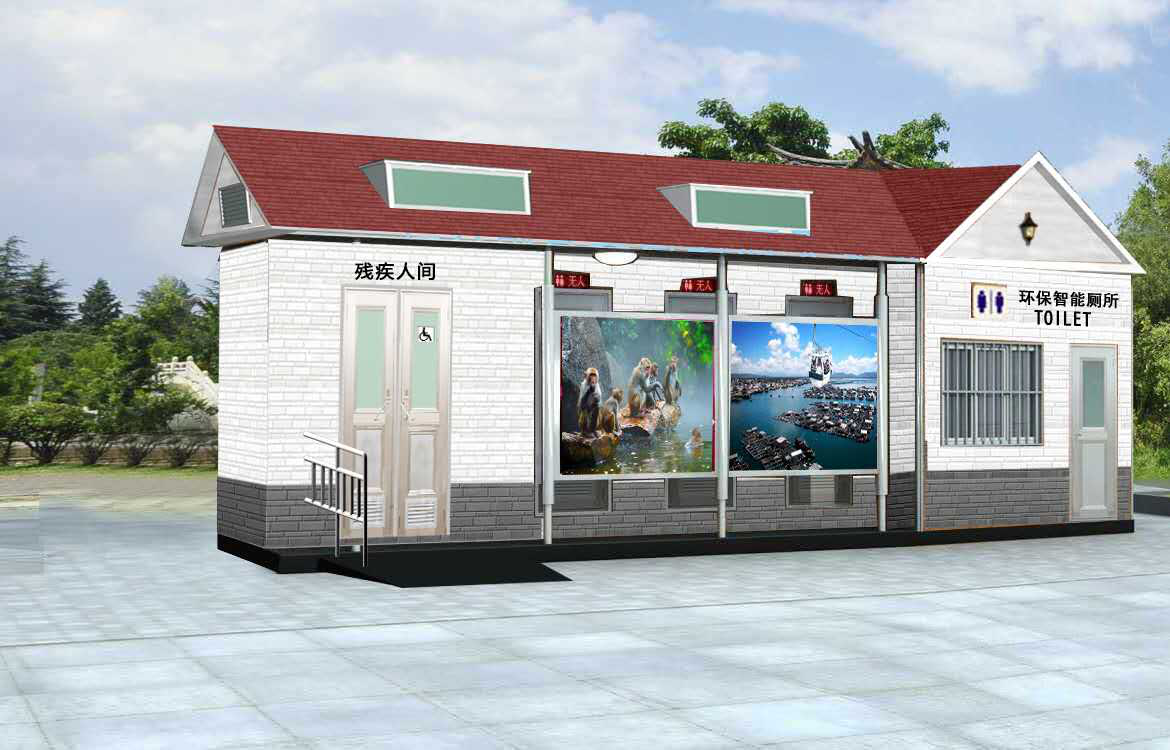 评分项目技术项商务项价格项权重20%5030%序号审查项目评议内容（无效投标认定条件）投标人1投标人2投标人31投标人的资格是否符合投标人资格要求2投标文件的有效性、完整性是否符合招标文件的样式和签署要求且内容完整无缺漏3报价项目完整性是否对本项目内所有的内容进行投标，漏报其投标将被拒绝4投标有效期是否满足招标文件要求5交货期是否满足招标文件要求6投标文件数量是否满足招标文件要求7其它是否无其它无效投标认定条件结    论结    论结    论序号评比项目评比内容评比内容项目得分1技术项（20分）1、设备技术性能、规格配置响应等完全满足招标文件要求满分，每项※技术指标不满足扣3分，每项技术指标不满足每项扣0.5分，扣完为止。202商务项（50分）1、投标人相关认证资质：A、环境管理体系认证证书，得2分B、质量管理体系认证证书，得2分C、职业健康安全管理体系认证证书，得2分认证范围包含：移动厕所、智能厕纸机，提供网上截图。(原件现场查验，无原件不得分)1、投标人相关认证资质：A、环境管理体系认证证书，得2分B、质量管理体系认证证书，得2分C、职业健康安全管理体系认证证书，得2分认证范围包含：移动厕所、智能厕纸机，提供网上截图。(原件现场查验，无原件不得分)62商务项（50分）2、项目经验：提供自2015年1月1日至今完成类似项目合同，每提供一份得1分，满分4分。注：原件现场查验，无原件不得分2、项目经验：提供自2015年1月1日至今完成类似项目合同，每提供一份得1分，满分4分。注：原件现场查验，无原件不得分42商务项（50分）所投产品相关技术证书：A、提供节水型厕具技术证明的，由国家级行政部门颁发的得2分，由省市级行政部门颁发的，得1分。B、提供《节水型生活污水处理系统》、《生活污水生态处理系统》、《污水处理装置》的技术证明文件。由国家级行政部门颁发的，每提供一份得2分，满分6分，由省市级行政部门颁发的，每提供一份得1分，满分3分。C、提供《智能防溅排气除臭装置》、《智能防溅除臭小便斗》、的技术证明文件。由国家级行政部门颁发的，每提供一份得2分，满分4分，由省市级行政部门颁发的，每提供一份得1分，满分2分。D、提供对厕所智能防溅、排气除臭有好的设备及建议方法取得国家行政部门认可的得4分，其它方法证明材料得2分。未提供或提供不全的此项不得分，计4分。E、提供人脸识别智能抗菌型厕纸机技术能力证明文件，国家级行政部门颁发的得3分，省市级行政部门颁发的得2分所投产品相关技术证书：A、提供节水型厕具技术证明的，由国家级行政部门颁发的得2分，由省市级行政部门颁发的，得1分。B、提供《节水型生活污水处理系统》、《生活污水生态处理系统》、《污水处理装置》的技术证明文件。由国家级行政部门颁发的，每提供一份得2分，满分6分，由省市级行政部门颁发的，每提供一份得1分，满分3分。C、提供《智能防溅排气除臭装置》、《智能防溅除臭小便斗》、的技术证明文件。由国家级行政部门颁发的，每提供一份得2分，满分4分，由省市级行政部门颁发的，每提供一份得1分，满分2分。D、提供对厕所智能防溅、排气除臭有好的设备及建议方法取得国家行政部门认可的得4分，其它方法证明材料得2分。未提供或提供不全的此项不得分，计4分。E、提供人脸识别智能抗菌型厕纸机技术能力证明文件，国家级行政部门颁发的得3分，省市级行政部门颁发的得2分192商务项（50分）4、投标人售后服务能力：A、提供3星级（或3星以上）服务认证证书（范围包含移动厕所的售后服务、智能厕纸机），得2分B、符合GB/T27922-201《商品售后服务评价体系》标准，得 2分C、符合T/CGCC5-2017《清洁环卫设备售后服务要求》，得 2分D、拥有有专业的售后服务管理师，经过商品售后服务评价体系的培训且评价合格。提供专业认证机构认证的证明文件得2分，E、根据投标人所投产品的保修期必须满足招标文件的要求，在此基础上，每增加一年加1分，满分2分注：以上证书原件均需现场查验，无原件不得分4、投标人售后服务能力：A、提供3星级（或3星以上）服务认证证书（范围包含移动厕所的售后服务、智能厕纸机），得2分B、符合GB/T27922-201《商品售后服务评价体系》标准，得 2分C、符合T/CGCC5-2017《清洁环卫设备售后服务要求》，得 2分D、拥有有专业的售后服务管理师，经过商品售后服务评价体系的培训且评价合格。提供专业认证机构认证的证明文件得2分，E、根据投标人所投产品的保修期必须满足招标文件的要求，在此基础上，每增加一年加1分，满分2分注：以上证书原件均需现场查验，无原件不得分102商务项（50分）设计方案及设计图纸A、根据投标人针对安装现场提供详细的图纸方案，由评委进行评议并打分，优秀得3分，良好得2分，一般得1分B、根据投标人对产品设计图纸、先进性、完整和合理性由评委进行打分，优秀得3分，良好得2分，一般得1分C、根据投标人提供的产品基础施工图纸、水电配套施工图纸由评委进打分，优秀得3分，良好得2分，一般得1分设计方案及设计图纸A、根据投标人针对安装现场提供详细的图纸方案，由评委进行评议并打分，优秀得3分，良好得2分，一般得1分B、根据投标人对产品设计图纸、先进性、完整和合理性由评委进行打分，优秀得3分，良好得2分，一般得1分C、根据投标人提供的产品基础施工图纸、水电配套施工图纸由评委进打分，优秀得3分，良好得2分，一般得1分92商务项（50分）6、投标文件编制水平：根据投标文件的制作规范性、提供资料是否齐全和文字是否清晰等情况在0-2分之间赋分，如标书中出现大量非招标文件要求的投标人材料或严重错误，影响评委阅读的，该项不得分。6、投标文件编制水平：根据投标文件的制作规范性、提供资料是否齐全和文字是否清晰等情况在0-2分之间赋分，如标书中出现大量非招标文件要求的投标人材料或严重错误，影响评委阅读的，该项不得分。23价格项（30分）报价得分=（评标基准价／投标报价）×价格权重×100报价得分=（评标基准价／投标报价）×价格权重×10030序号货物名称品牌型号、规格配置单价（元）数量合计（元）备注123…合同总额合同总额（小写）：（小写）：（小写）：（小写）：（小写）：合同总额合同总额（大写）：（大写）：（大写）：（大写）：（大写）：项目名称采购环保智能厕所投标报价总计（小写）：                                            （大写）：                                            交付时间合同签订生效之日起    天内。备    注序号货物名称品牌规格型号产地/制造厂商数量单位单价（元）总价（元）123456…投标报价总计投标报价总计投标报价总计（小写）：                                  （大写）：                                  （小写）：                                  （大写）：                                  （小写）：                                  （大写）：                                  （小写）：                                  （大写）：                                  （小写）：                                  （大写）：                                  序号货物名称原技术规范主要条款描述投标人技术规范描述偏离情况说明（＋/-/=）12345…序号采购货物名称参考型号及规格配置数量单位备注1市政公共设施用房3厕位+1管理间+1残疾间（无障碍厕间），环保智能厕所长7.6M*宽2.6M*高3.2M11台后台终端管理GPS定位工作电压9V/12V外观及面板外壳不锈钢拉丝、面板钢化玻璃输入电源220V/50Hz产品尺寸422*472*180杀菌功能紫外线工作温度-40-50℃最大功率35W操作及系统安卓系统视频分辨率3840x2160重力传感器自动旋转支持视频解码1080P、4k H.264和10bits H.265摄像头类型300万支付方式微信、支付宝处理器4核，1.8GH内存2G网口2（千兆）串口3Usb2.02WIFISDIO接口蓝牙V4.0开关机可设定红外遥控支持HDMI1显示屏幕15.1寸出纸长度范围0.45m-0.75m控制系统PRC智能微电脑控制系统蹲便器优质陶瓷蹲坑，靠背水箱冲水厕所门自制门洗手盆陶瓷角盆（配节水龙头）给水管PP-R国内品牌排水管U-PVC及HDPE双壁波纹管，国内品牌手纸盒PVC地面防滑大理石助力扶手不锈钢，其承重不应小于5kg/劳恩整容镜40cm*60cm衣帽钩不锈钢废纸篓PVC音乐系统国内品牌排风系统厕位应设置自动排风设施，设置外翻窗，并配置适宜的排风机。厕所门下部设置通风百叶窗（铝合金），配合自然通风措施，达到良好的通风换气要求。厕位应设置自动排风设施，设置外翻窗，并配置适宜的排风机。厕所门下部设置通风百叶窗（铝合金），配合自然通风措施，达到良好的通风换气要求。厕位应设置自动排风设施，设置外翻窗，并配置适宜的排风机。厕所门下部设置通风百叶窗（铝合金），配合自然通风措施，达到良好的通风换气要求。照明系统厕所各房间应设置采光窗，配合照明设施（采用节能灯具），达到使用照明要求，最低照度不小于100Lx。/求救系统。厕所各房间应设置采光窗，配合照明设施（采用节能灯具），达到使用照明要求，最低照度不小于100Lx。/求救系统。厕所各房间应设置采光窗，配合照明设施（采用节能灯具），达到使用照明要求，最低照度不小于100Lx。/求救系统。室内墙面300*600玻化砖300*600玻化砖300*600玻化砖吊顶白色扣板白色扣板白色扣板LED屏显示厕所有人无人状态。显示厕所有人无人状态。显示厕所有人无人状态。控制系统厂家自定开关国内品牌通风窗铝合金窗、设置不锈钢防盗护栏求助系统厂家自定照明系统15W LED灯门铝合金管理室地坪防滑大理石防滑大理石防滑大理石内饰面白色铝塑板白色铝塑板白色铝塑板吊顶白色扣板白色扣板白色扣板其它配置电器插座（其中三项插座不少于3个），空调插座电器插座（其中三项插座不少于3个），空调插座电器插座（其中三项插座不少于3个），空调插座外墙面外墙采用环保材料金属雕花板公厕标牌中英文、亚克力板门饰面自制门门拉手不锈钢窗铝合金窗，外加一层不锈钢防盗窗铝合金窗，外加一层不锈钢防盗窗铝合金窗，外加一层不锈钢防盗窗屏风不锈钢立柱不锈钢立柱不锈钢立柱控制系统厂家自定开关开关国内品牌通风窗铝合金窗求助系统求助系统厂家自定照明系统15W LED灯普门门铝合金残疾人卫生间地坪防滑大理石防滑大理石吊顶白色扣板内饰面300*600玻化砖300*600玻化砖其它配置成人座便器、洗手盆、镜子、衣帽钩、配套扶手、抗菌智能取纸机。现场勘查为更好的理解采购人的实施意图和需求，投标人必须对 11个项目安装地点进行实地踏勘，根据实地踏勘情况并结合招标文件要求进行投标，制作（3+1+1）的平面图及所有项目地点的安装设计图，如不能提供视为无效响应。采购人将统一时间组织踏勘，实地踏勘联系人：董先生，联系电话：13876635296；时间：2018年12月5日上午十点，有关费用自理，踏勘期间如发生意外自负。质保期所有产品至少免费质保壹年(若厂家免费质保期超过壹年的，按厂家规定保修)；同时提供产品“三包”服务，其余按投标人提交的售后服务承诺书执行；定期回访以及对产品维修；质保期后提供终身维修服务；其它售后服务按厂家诺书执行。售后技术服务要求免费送货上门并安装至采购人指定地点，免费负责售后服务培训；交货及采购人安装调试过程中，中标人应负责安排技术指导，直至达到验收要求。付款条件本项目无预付款，乙方（中标人）交货完毕，安装调试，验收合格，交付使用后并开具发票给甲方，甲方壹年内付清货款。履约保证金成交公示期限结束并领取中标通知书后5个工作日内签订合同，签订合同当日交履约保证金（中标价金额的10%）。备品备件及耗材等要求1、投标产品如包括必备的易损易耗备品备件和专用工具，投标人应提供其清单。2、常年备有设备配件，能及时处理、更换损坏的零部件。投标报价要求招标货物的投标报价包含全部设备及系统安装所需的服务、材料、机械、人工、劳保、保险、随配附件、备品备件、仓储、包装、运输、装卸、货到就位、安装、调试、培训、保修费等一切费用、税金及其他所有成本费用。其他1、投标产品须是按厂家出厂标准配置提供的整套全新，具备正规合法经销渠道，符合国家相关标准要求的全新合格产品。若产品在运输过程中损坏须无偿调换同样产品。2、投标人的投标文件应列明详细的产品及相关部件名称、品牌、型号规格、产地和生产厂家及提供完整的技术文件（技术文件应与实物一致），技术文件包括产品的主要性能技术参数、适用范围以及外形图样、基础形式、基础资料、安装尺寸等。3、未尽事宜按招标文件及国家现行有关规范、标准执行。